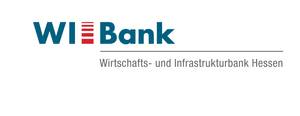 Zuwendungsempfänger:		          	(Ort, Datum)Wirtschafts- und Infrastrukturbank Hessen rechtlich unselbstständige Anstalt in derLandesbank Hessen-Thüringen GirozentraleKaiserleistraße 29-3563067 Offenbach Antragsnummer: T/     /      oder Objektnummer:      Förderprogramm:      Bescheid vom      Empfangsbestätigung und RechtsbehelfsverzichtErklärung: Der o.g. Bescheid ist eingegangen am        und auf die Einlegung eines Rechtsbehelfs wird verzichtet...................................................................(Dienstsiegel und rechtsverbindliche Unterschrift)